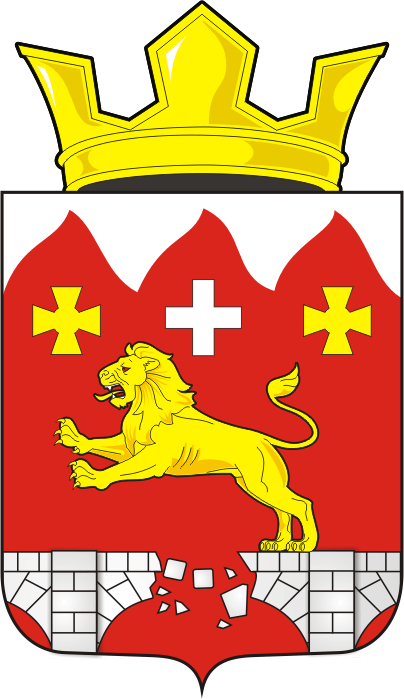 СОВЕТ ДЕПУТАТОВ МУНИЦИПАЛЬНОГО ОБРАЗОВАНИЯ БУРУНЧИНСКИЙ СЕЛЬСОВЕТ САРАКТАШСКОГО РАЙОНАОРЕНБУРГСКОЙ ОБЛАСТИ ЧЕТВЕРТОГО СОЗЫВАП Р О Т О К О Лочередного двадцать четвертого заседания Совета депутатовБурунчинского сельсоветачетвёртого созыва с. Бурунча 							                   11 сентября 2023 года Здание администрации сельсовета						15-00 часовЧисло депутатов, установленное для Совета		-	7Число депутатов, избранных в Совет			-	7Число депутатов,	присутствующих на заседании	-	6Присутствовало приглашенных				-	2В работе заседания Совета депутатов принимают участие: Логинов Александр Николаевич – глава администрации Бурунчинского сельсовета, Саракташского района, Оренбургской области.Десятова Надежда Геннадьевна - специалист 1 категории администрации сельсовета.Цыпина Наталья Юрьевна - специалист 1 категории администрации сельсовета.Уважаемые депутаты!Переходим к обсуждению вопросов повестки дня.     1. О внесении изменений в Устав муниципального образования Бурунчинский сельсовет Саракташского района Оренбургской областиПредседатель совета депутатов Жуков Н.С.:Какие вопросы будут к докладчику?Вопросов нет.РЕШИЛИ:  1. Принять изменения в Устав.2. Контроль исполнения настоящего решения оставляю за собой.3. Решение вступает в силу со дня подписания, подлежит  обнародованию на территории сельсовета и размещению на официальном сайте администрации Бурунчинского сельсовета.Итоги голосования:                               за                	- 6						     против		- нет						      	      воздержались	- нетО внесении изменений в Положение «Об определении порядка управления и распоряжения земельными участками на территории муниципального образования Бурунчинский сельсовет Саракташского района Оренбургской области», утверждённое решением Совета депутатов Бурунчинского сельсовета Саракташского района Оренбургской области от 21.10.2015 № 17В статью 9 необходимо актуализировать и добавить список участков, которые можно предоставлять в аренду без торгов. Решение у вас имеется, какие будут вопросы? - У кого будут какие предложения?.	Вопросов и предложений нетРЕШИЛИ:  1. Внести дополнения и утвердить.2. Контроль за исполнением данного решения возложить на постоянную комиссию Совета депутатов местного бюджета по бюджетной, налоговой и финансовой политике, собственности и экономическим вопросам, торговле и быту (Горбачев И.А.).Итоги голосования:                                за			- 6						     против		- нет						      	      воздержались	- нетРешение у вас имеется, какие будут вопросы? - У кого будут какие предложения?.	Вопросов и предложений нет3. О признании  утратившими силу некоторых нормативных правовых актов Совета депутатов муниципального образования Бурунчинский сельсовет Саракташского района Оренбургской областиПо представлению прокуратуры Саракташского района в МО существуют устаревшие нормативные акты. Предлагаем их отменить. Председатель совета депутатов Жуков Н.С.:Какие вопросы будут к докладчику?Вопросов нет.РЕШИЛИ:  1.Признать утратившими силу Решение совета депутатов от 2013г. и изменения к нему.2. Настоящее решение подлежит обнародованию, опубликованию в «Бурунчинском вестнике» и размещению на официальном сайте муниципального образования Бурунчинский сельсовет Саракташского района Оренбургской области.3. Контроль за исполнением настоящего решения возложить на постоянную комиссию Совета депутатов местного бюджета по бюджетной, налоговой и финансовой политике, собственности и экономическим вопросам, торговле и быту (Горбачев И.А.).Итоги голосования:                                за			6						     против		- нет						      	      воздержались	- нетОб утверждении Генерального плана муниципального 
образования Бурунчинский сельсовет Саракташского района 
Оренбургской областиПредседатель совета депутатов Жуков Н.С.:Какие вопросы будут к докладчику?Вопросов нет.Решили:            1. Утвердить Генеральный план. 2. Настоящее решение вступает в силу после дня его обнародования и подлежит размещению на официальном сайте муниципального образования Бурунчинский сельсовет Саракташского района Оренбургской области в сети «интернет».3. Контроль за исполнением данного решения возложить на постоянную комиссию Совета депутатов Бурунчинского сельсовета по мандатным вопросам, вопросам местного самоуправления, законности, правопорядка, казачества, работе с общественными и религиозными объединениями, национальным вопросам и делам военнослужащих Совета депутатов Бурунчинского сельсовета (Пешкову Г.И.).Итоги голосования:                                за			- 6						     против		- нет						      	      воздержались	- нетРешение у вас имеется, какие будут вопросы? - У кого будут какие предложения?.	Вопросов и предложений нет5 Об утверждении структуры администрации муниципального образования Бурунчинский сельсовет Саракташского района Оренбургской области Решили:            1.Принять решение об изменении структуры сельсовета. 2. Настоящее решение вступает в силу после дня его обнародования и подлежит размещению на официальном сайте муниципального образования Бурунчинский сельсовет Саракташского района Оренбургской области в сети «интернет».3. Контроль за исполнением данного решения возложить на постоянную комиссию Совета депутатов Бурунчинского сельсовета по мандатным вопросам, вопросам местного самоуправления, законности, правопорядка, казачества, работе с общественными и религиозными объединениями, национальным вопросам и делам военнослужащих Совета депутатов Бурунчинского сельсовета (Пешкову Г.И.).Итоги голосования:                                за			- 6						     против		- нет						      	      воздержались	- нетРешение у вас имеется, какие будут вопросы? - У кого будут какие предложения?.	Вопросов и предложений нет6. О назначении старосты села Новомихайловка муниципального образования Бурунчинский сельсовет Саракташского района Оренбургской областиРешили:            1.Назначить старостой села Новомихайловка Пешкова Юрия Николаевича. 2. Настоящее решение вступает в силу после дня его обнародования и подлежит размещению на официальном сайте муниципального образования Бурунчинский сельсовет Саракташского района Оренбургской области в сети «интернет».3. Контроль за исполнением данного решения возложить на постоянную комиссию Совета депутатов Бурунчинского сельсовета по мандатным вопросам, вопросам местного самоуправления, законности, правопорядка, казачества, работе с общественными и религиозными объединениями, национальным вопросам и делам военнослужащих Совета депутатов Бурунчинского сельсовета (Пешкову Г.И.).СЛУШАЛИ:   Жукова С.Н., председателя Совета депутатов                           Бурунчинского сельсовета: Уважаемые депутаты!Вопросы, которые вносились на рассмотрение двадцать четвертого заседания Совета депутатов сельсовета, рассмотрены.Заседание Совета депутатов объявляю закрытым. С П И С О Кприглашенных на очередное четвертое заседание Совета депутатов Бурунчинского сельсовета 11.09.2023 года   1. Логинов Александр Николаевич – глава администрации Бурунчинского сельсовета, Саракташского района, Оренбургской области.2.Десятова Надежда Геннадьевна - специалист 1 категории администрации сельсовета, главный бухгалтер.3.Цыпина Наталья Юрьевна- специалист 1 категории администрации сельсовета.                                       С П И С О КПрисутствующих депутатов  на заседании Совета депутатовБурунчинского сельсовета 30.11.2022 годаЖуков С.Н., депутат от избирательного округа № 1Горбачев И.А., депутат от избирательного округа № 1Куницына Н.В., депутат от избирательного округа № 1Корниенко Н.Н., депутат от избирательного округа № 1Старостина Валентина Геннадьевна , депутат от избирательного округа №1Пешкова Г.И., депутат от избирательного округа № 1С П И С О Кдепутатов, отсутствующих  на заседании Совета депутатовБурунчинского сельсовета 28.03.2023г.Демина Светлана Александровна, депутат от избирательного округа Пешкова Галина Ивановна, депутат от избирательного округа № 1– по болезни.СЛУШАЛИ:Жукова С.Н., председателя Совета депутатов Бурунчинского сельсовета, депутата от избирательного округа № 1Об избрании секретаря очередного четвертого заседания Совета.РЕШИЛИ:Избрать секретарем заседания Совета депутатов Цыпину Н.Ю., специалиста 1 категории.Итоги голосования:   за                     - 6                                    против            - нет                                    воздержалось - нет Избрать секретарем заседания Совета депутатов Цыпину Н.Ю., специалиста 1 категории.Итоги голосования:   за                     - 6                                    против            - нет                                    воздержалось - нет СЛУШАЛИ:  Жукова С.Н., председателя Совета депутатов                         Бурунчинского сельсовета,                О повестке дня очередного двадцать четвертого заседания Совета депутатов Бурунчинского сельсовета четвертого созываПредлагается внести на рассмотрение заседания Совета следующую повестку дня:1 О внесении изменений в Устав муниципального образования Бурунчинский сельсовет Саракташского района Оренбургской области2 . О внесении изменений в Положение «Об определении порядка управления и распоряжения земельными участками на территории муниципального образования Бурунчинский сельсовет Саракташского района Оренбургской области», утверждённое решением Совета депутатов Бурунчинскогосельсовета Саракташского района Оренбургской области от 21.10.2015 № 173. О признании  утратившими силу некоторых нормативных правовых актов Совета депутатов муниципального образования Бурунчинский сельсовет Саракташского района Оренбургской области4. Об утверждении Генерального плана муниципального 
образования Бурунчинский сельсовет Саракташского района 
Оренбургской области5. Об утверждении структуры администрации муниципального образования Бурунчинский сельсовет Саракташского района Оренбургской области 6. О назначении старосты села Новомихайловка муниципального образования Бурунчинский сельсовет Саракташского района Оренбургской областиКакие будут предложения по повестке дня?Есть предложение утвердить повестку дня.- Кто за то, чтобы утвердить повестку дня, прошу голосовать:Итоги  голосования:                               за         - 6                                                                   против            - нет                                                      воздержалось - нетСЛУШАЛИ:  Жукова С.Н., председателя Совета депутатов                         Бурунчинского сельсовета,                О повестке дня очередного двадцать четвертого заседания Совета депутатов Бурунчинского сельсовета четвертого созываПредлагается внести на рассмотрение заседания Совета следующую повестку дня:1 О внесении изменений в Устав муниципального образования Бурунчинский сельсовет Саракташского района Оренбургской области2 . О внесении изменений в Положение «Об определении порядка управления и распоряжения земельными участками на территории муниципального образования Бурунчинский сельсовет Саракташского района Оренбургской области», утверждённое решением Совета депутатов Бурунчинскогосельсовета Саракташского района Оренбургской области от 21.10.2015 № 173. О признании  утратившими силу некоторых нормативных правовых актов Совета депутатов муниципального образования Бурунчинский сельсовет Саракташского района Оренбургской области4. Об утверждении Генерального плана муниципального 
образования Бурунчинский сельсовет Саракташского района 
Оренбургской области5. Об утверждении структуры администрации муниципального образования Бурунчинский сельсовет Саракташского района Оренбургской области 6. О назначении старосты села Новомихайловка муниципального образования Бурунчинский сельсовет Саракташского района Оренбургской областиКакие будут предложения по повестке дня?Есть предложение утвердить повестку дня.- Кто за то, чтобы утвердить повестку дня, прошу голосовать:Итоги  голосования:                               за         - 6                                                                   против            - нет                                                      воздержалось - нетСЛУШАЛИ:  Жукова С.Н., председателя Совета депутатов                         Бурунчинского сельсовета,                О повестке дня очередного двадцать четвертого заседания Совета депутатов Бурунчинского сельсовета четвертого созываПредлагается внести на рассмотрение заседания Совета следующую повестку дня:1 О внесении изменений в Устав муниципального образования Бурунчинский сельсовет Саракташского района Оренбургской области2 . О внесении изменений в Положение «Об определении порядка управления и распоряжения земельными участками на территории муниципального образования Бурунчинский сельсовет Саракташского района Оренбургской области», утверждённое решением Совета депутатов Бурунчинскогосельсовета Саракташского района Оренбургской области от 21.10.2015 № 173. О признании  утратившими силу некоторых нормативных правовых актов Совета депутатов муниципального образования Бурунчинский сельсовет Саракташского района Оренбургской области4. Об утверждении Генерального плана муниципального 
образования Бурунчинский сельсовет Саракташского района 
Оренбургской области5. Об утверждении структуры администрации муниципального образования Бурунчинский сельсовет Саракташского района Оренбургской области 6. О назначении старосты села Новомихайловка муниципального образования Бурунчинский сельсовет Саракташского района Оренбургской областиКакие будут предложения по повестке дня?Есть предложение утвердить повестку дня.- Кто за то, чтобы утвердить повестку дня, прошу голосовать:Итоги  голосования:                               за         - 6                                                                   против            - нет                                                      воздержалось - нетСЛУШАЛИ:  Жукова С.Н., председателя Совета депутатов                         Бурунчинского сельсовета,                О повестке дня очередного двадцать четвертого заседания Совета депутатов Бурунчинского сельсовета четвертого созываПредлагается внести на рассмотрение заседания Совета следующую повестку дня:1 О внесении изменений в Устав муниципального образования Бурунчинский сельсовет Саракташского района Оренбургской области2 . О внесении изменений в Положение «Об определении порядка управления и распоряжения земельными участками на территории муниципального образования Бурунчинский сельсовет Саракташского района Оренбургской области», утверждённое решением Совета депутатов Бурунчинскогосельсовета Саракташского района Оренбургской области от 21.10.2015 № 173. О признании  утратившими силу некоторых нормативных правовых актов Совета депутатов муниципального образования Бурунчинский сельсовет Саракташского района Оренбургской области4. Об утверждении Генерального плана муниципального 
образования Бурунчинский сельсовет Саракташского района 
Оренбургской области5. Об утверждении структуры администрации муниципального образования Бурунчинский сельсовет Саракташского района Оренбургской области 6. О назначении старосты села Новомихайловка муниципального образования Бурунчинский сельсовет Саракташского района Оренбургской областиКакие будут предложения по повестке дня?Есть предложение утвердить повестку дня.- Кто за то, чтобы утвердить повестку дня, прошу голосовать:Итоги  голосования:                               за         - 6                                                                   против            - нет                                                      воздержалось - нетСЛУШАЛИ: Жукова С.Н., председателя Совета депутатов Бурунчинского сельсовета СЛУШАЛИ: Жукова С.Н., председателя Совета депутатов Бурунчинского сельсовета ВЫСТУПИЛИ: А.Н. Логинов, глава администрацииВ связи с изменением законодательства необходимы изменения для актуализации Устава.ВЫСТУПИЛИ: Цыпина Наталья Юрьевна, специалист 1 категории администрации сельсовета3.ВЫСТУПИЛИ:Цыпина Наталья Юрьевна, специалист 1 категории администрации сельсовета, главный бухгалтер4.ВЫСТУПИЛИ:Логинов Александр Николаевич, глава МО5.ВЫСТУПИЛИ:Логинов Александр Николаевич, глава МО6.ВЫСТУПИЛИ:Жуков Сергей Николаевич, председатель Совета депутатовПредседатель Совета депутатов сельсоветаС.Н. ЖуковСекретарь заседания Н.Ю. Цыпина